REPUBLICA  MOLDOVA	     	                              РЕСПУБЛИКА  МОЛДОВАCONSILIUL   RAIONAL 	  		    РАЙОННЫЙ СОВЕТRÎŞCANI 						       РЫШКАНЬProiectDECIZIE Nr. din  ___ decembrie 2022“ Cu privire la acordarea premiului anual și premierea cu prilejul sărbătorilor de Crăciun și Anul Nou”În conformitate cu art. 43 alin.2 al Legii privind administraţia publică locală nr. 436/2006, art.16 alin.(l) lit b) din Legea cu privire la statutul persoanelor cu funcţii de demnitate publică nr.199/2010, art. 111 alin.1 litera a),b),i1) al Codului Muncii Republicii Moldova ( Legea nr. 154/2003), art.21, 211 al Legii privind sistemul unitar de salarizare în sectorul bugetar nr.270/2018.Consiliul Raional DECIDE:Se acceptă acordarea premiului anual pentru rezultatele activitații în anul 2022 în mărime de pînă la 50% din salariul de bază, dupa cum urmează:XXXXXXXXXSe acceptă premierea cu prilejul sărbătorilor de Crăciun și Anul Nou, care se plătesc din contul economiei mijloacelor alocate pentru retribuirea muncii pe anul 2022, în mărime de 50% din salariul de bază, după cum urmează:XXXXXXXXXX3.Contabila - șefă dna Victoria Cucuta va asigura executarea prezentei decizii în conformitate cu prevederile legislației în vigoare.4. Controlul prezentei decizii se atribuie Comisiei Consultative de specialitate pentru activități economico-financiare.Președinte al ședinței                                                      Secretar al Consiliului Raional	                           Rodica PostolachiConform originalului:Secretar al Consiliului Raional	                           Rodica PostolachiNota informativăla proiectul de decizie “ Cu privire la acordarea premiului anual”Denumirea autorului şi, după caz, a participanţilor la elaborarea proiectului. Proiectul de decizie a fost elaborat de către  contabila șefă Victoria Cucuta, persoană responsabilă, conform competențelor, de elaborarea și promovarea proiectului de decizie.Condiţiile ce au impus elaborarea proiectului de acte normative și finalitățile urmărite: Elaborarea proiectului de decizie a fost condiționată de art. 43 al Legii privind administraţia publică locală nr 436-XVI din 28 decembrie 2006, art.16 alin.(l) lit b) din Legea cu privire la statutul persoanelor cu funcţii de demnitate publică nr.199 din 16.07.2010, art. 111 alin (I) litera a),b), i') al Codului muncii Republicii Moldova ( Legea nr. 154-XI  din 28 martie 2003). Hotârirea Guvernului nr .811 din 11.11.2020 privind acordarea premiului anual personalului din unităţile bugetare pentru rezultatele activităţii in anul 2022 . Principalele prevederi ale proiectului şi evidenţierea elementelor noi: Prezentul proiect prevede acordarea premiului annual persoanelor cu funcţii de demnitate publică pentru rezultatele activitații în anul 2022 în mărime de până la 50% din salariul de bază, calculate la 30 noiembrie 2022 sau la ultima zi de activitate în cadrul unității bugetare anterioară datei de 30 noiembrie 2022,  proporțional timpului efectiv lucrat în anul 2022..4.Fundamentarea economico-financiară: Implementarea acestui proiect de decizie a fost prevăzut în bugetul instituției pentru anul 2022.5.Modul de încorporare a actului în cadrul normativ în vigoare. În conformitate cu art. 43 alin.2 al Legii privind administraţia publică locală nr. 436/2006, art.16 alin.(l) lit b) din Legea cu privire la statutul persoanelor cu funcţii de demnitate publică nr.199/2010, art. 111 alin.1 litera a),b),i1) al Codului Muncii Republicii Moldova ( Legea nr. 154/2003), art.21, 211 al Legii privind sistemul unitar de salarizare în sectorul bugetar nr.270/2018.6.Avizarea și consultarea publică a proiectului. În scopul respectării prevederilor Legii nr.239/2008 privind transparența în procesul decizional și ale Legii nr.100/2017 cu privire la actele normative, anunțul cu privire la inițierea elaborării proiectului de decizie, proiectul de decizie cu toate explicațiile de  rigoare, a fost plasat pe pagina web a Consiliului raional Rîșcani. Proiectul de decizie a fost examinat în cadrul consultărilor publice, prezentat comisiilor de specialitate pentru avizare și propus Consiliului raional pentru examinare și  aprobare.7. Constatările expertizei juridice.Proiectul de decizie a fost examinat de serviciul juridic al Aparatului președintelui, care a confirmat că decizia corespunde normelor legale.   Contabila șefă                   				    Victoria Cucuta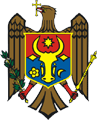 